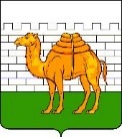 Комитет по делам образования города челябинскаМуниципальное бюджетное общеобразовательное учреждение«Школа-интернат спортивного, спортивно-адаптивного и оздоровительного профиля г. Челябинска»(МБОУ «Школа-интернат спортивного профиля г. Челябинска»)ПРИКАЗ18 мая 2023 года				                                                             № 01-04/208 Об участии в 1 этапе профилактической акции  «Внимание – дети!» На основании письма Комитета по делам образования города Челябинска от 18.05.2023 № 07/4003 «О проведении 1 этапа профилактической акции «Внимание - дети», с целью активизации работы по профилактике детского дорожно-транспортного травматизма и безусловного выполнения требований по безопасности дорожного движения вблизи образовательной организации, защиты жизни и здоровья детей от угрозы ДТП, повышения доступности общественности, родителей, педагогов к информации, позволяющей объективно оценить условия безопасности дорожного движения вблизи образовательной организации п р и к а з ы в а ю:Принять участие в 1-ом этапе профилактической акции «Внимание – дети!» (далее - Акция) в период с 16 мая по 14 июня 2023 года. Матвеевой О.Л., заместителю директора по ВР:- довести до сведения педагогических работников информацию о проведении акции; - организовать работу классных руководителей, воспитателей ГПД, воспитателей СП «Интернат» по вопросам предупреждения детского дорожно-транспортного травматизма;- направить сводную информацию о проделанной работе в рамках Акции в Комитет по делам образования города Челябинска на электронную почту : edu@cheladmin.ru, с пометкой в теме письма для Хилай Е.Н., в срок до 14.06.2023.Классным руководителям и воспитателям ГПД и СП «Интернат» провести с обучающимися и их родителями (законными представителями):- беседы, конкурсы, викторины и т.д., направленные на пропаганду соблюдения ПДД, привитие навыков безопасного поведения на улицах и дорогах;- родительские собрания, на которых особое внимание уделить вопросам обеспечения безопасного поведения детей на дорогах, применению световозвращающих элементов на одежде несовершеннолетних, правилам использования велосипедов, скутеров, мопедов и средств индивидуальной мобильности с разъяснением требований законодательства по невыполнению ПДД;
 -  беседы с родителями-водителями о необходимости применения ремней безопасности и детских удерживающих устройств при перевозке детей в салоне автомобиля. Организовать информационное сопровождение Акции на официальном сайте школы Помарковой Л.В., заместителю директора по ИОП.Разместить в группе ВКонтакте информацию об Акции Колотушкиной В.А., педагогу-организатору. Обеспечивать подачу уведомлений (по мере необходимости) об организованной перевозке групп детей автобусами и заявки на сопровождение патрульными автомобилями в соответствии с постановлением Правительства РФ от 23.09.2020 № 1527 «Об утверждении правил организованной перевозки группы детей автобусами» Клюеву С.И., заместителю директора по безопасности.Контроль исполнения приказа оставляю за собой.Директор                                                                                                              А.М.Галкин                                                                                       С приказом ознакомлены: